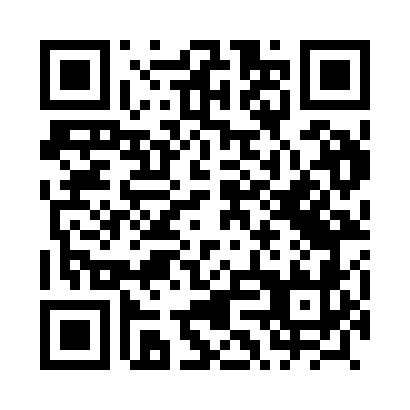 Prayer times for Szarocin, PolandWed 1 May 2024 - Fri 31 May 2024High Latitude Method: Angle Based RulePrayer Calculation Method: Muslim World LeagueAsar Calculation Method: HanafiPrayer times provided by https://www.salahtimes.comDateDayFajrSunriseDhuhrAsrMaghribIsha1Wed3:055:3012:536:008:1810:322Thu3:025:2812:536:018:1910:353Fri2:585:2612:536:028:2110:384Sat2:555:2412:536:038:2310:415Sun2:515:2312:536:048:2410:446Mon2:485:2112:536:058:2610:477Tue2:445:1912:536:058:2710:508Wed2:415:1812:536:068:2910:539Thu2:385:1612:536:078:3010:5610Fri2:385:1412:536:088:3211:0011Sat2:375:1312:536:098:3311:0012Sun2:365:1112:536:108:3511:0113Mon2:365:1012:536:118:3611:0214Tue2:355:0812:536:128:3811:0215Wed2:355:0712:536:138:3911:0316Thu2:345:0512:536:138:4111:0417Fri2:335:0412:536:148:4211:0418Sat2:335:0312:536:158:4311:0519Sun2:325:0112:536:168:4511:0620Mon2:325:0012:536:178:4611:0621Tue2:324:5912:536:188:4811:0722Wed2:314:5812:536:188:4911:0723Thu2:314:5712:536:198:5011:0824Fri2:304:5512:536:208:5111:0925Sat2:304:5412:536:218:5311:0926Sun2:304:5312:536:218:5411:1027Mon2:294:5212:546:228:5511:1028Tue2:294:5112:546:238:5611:1129Wed2:294:5112:546:238:5711:1230Thu2:284:5012:546:248:5911:1231Fri2:284:4912:546:259:0011:13